Sdfadgfafdgasfdsafdfdsafdsaasfdsadf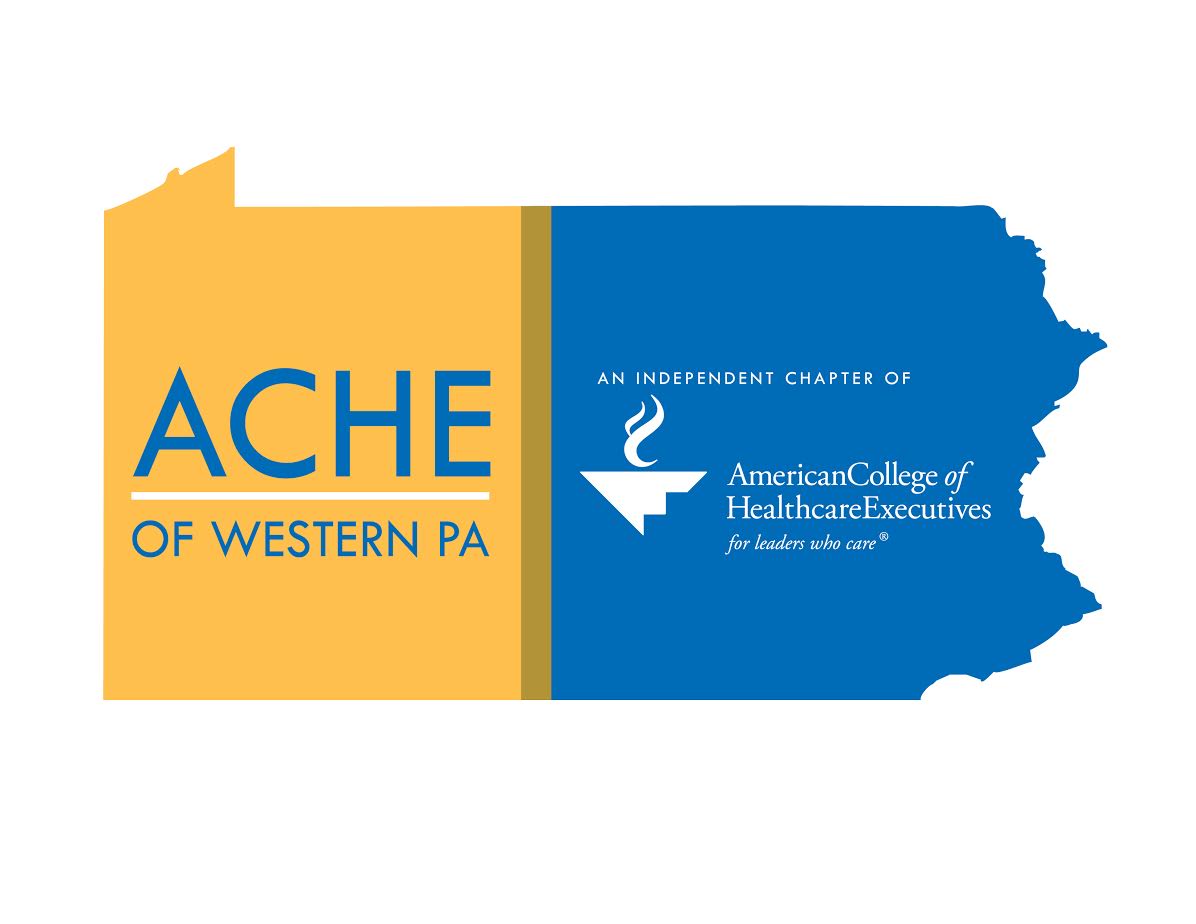 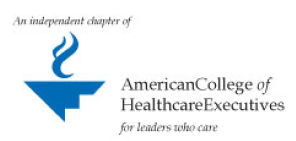 TABLE OF CONTENTSABOUT ACHE of WESTERN PA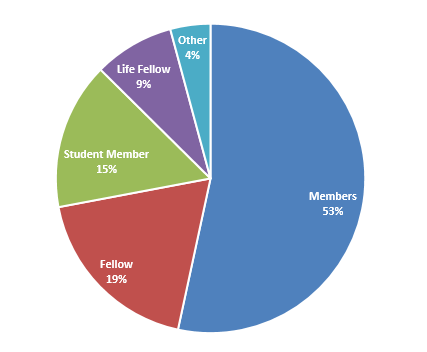  SPONSORSHIP PACKAGES – ANNUAL SPONSORSHIP PACKAGES – EVENT & HOST2018 EVENTSMEMBER ORGANIZATIONSSPONSOR APPLICATION FORMOrganization Information:  Contact Information: Desired Sponsorship Level:  						Event(s) Desired: Please briefly describe your organization:Has your organization ever been a sponsor of ACHE of Western PA?  If so, how many years?Yes:               No: 	# of Years: 	Upon receipt of this form, the contact person listed above will receive the sponsorship agreement with information on payment.ACHE of Western PA appreciates your desire to be a part of our organization.  We value your participation and will do everything in our power to make sure our relationship is a successful venture.  We look forward to speaking with you soon.SPONSORSHIP COMMITTEEKelly L Blake (Chair)Market CEOSelect Specialty Hospital Johnstown/Laurel Highlandsklblake@selectmedical.comConstance MillerDirector of Business DevelopmentSelect Specialty Hospital Johnstowncpmiller@selectmedical.comFor additional information on how to become a sponsor, please contact Kelly Blake (814.241.6044) by phone or email us at info@westpa.ache.orgAnnual SponsorshipsDiamondPlatinumGold$2,500 $1,500 $750 RECOGNITION and HOSPITALITY OPPORTUNITIESExposure to nearly 400 ACHE of Western PA Chapter MembersWelcome email with company information sent to distribution listOpportunity to interact with Chapter Board MembersOne yearly subscription to all chapter publicationsExclusivity to Diamond Sponsorship (1 Diamond Sponsor per year)Sponsor escort at Chapter events for key introductionsMARKETING OPPORTUNITIES: NEWSLETTER / EMAILINGSCompany advertisement space in quarterly newsletter in the sponsor yearCompany logo on quarterly newsletter with quick hyperlink to company website Company logo on all Chapter email communications to Chapter distribution list (approximately 700 recipients)Registration AnnouncementsMember SpotlightsMessages from the PresidentBrief description of company & its offerings in the quarterly newsletterOne use of chapter mailing list*Submission of a thought leadership piece to the Chapter NewsletterMARKETING OPPORTUNITIES: WEBSITE        Corporate logo with hyperlink on the ACHE of Western PA Chapter Sponsor web pageCompany logo on event fliers and registration pagesCorporate logo with hyperlink on the ACHE of Western PA Chapter home pageExposure on ACHE of Western PA social media sites – sponsored post quarterlyMEETINGS and EVENTS        Invitation/admission to all events (Diamond: 3 tickets, Platinum: 2 tickets, Gold: 1 ticket) *Does not apply to co-hosted events such as the PAHSVerbal acknowledgement at all ACHE events and educational programsPresentation opportunity during allotted event time (Diamond: 5 minutes, Platinum: 2 minutes)Recognition on registration brochure and other collateral materials at eventsSpace for poster/displays/other recognitions at meetings and social events*Emailing will be facilitated by ACHE of Western PAEvent Sponsorships8 Event Opportunities per YearPlatinumGoldSilver$1,000 $500 $250 OPPORTUNITIES and BENEFITSCompany logo on event fliers and registration pagesVerbal mention at eventInvitation/admission to all events (Platinum: 2 tickets, Gold: 1 ticket)Networking opportunitiesPresentation opportunity during allotted event time (Platinum: 5 minutes, Gold: 2 minutes)Space for set up and poster/flyer displayExclusive event sponsorship of selected eventOne use of chapter mailing list*Sponsor escort at event for key introductions*Emailing will be facilitated by ACHE of Western PAEvent Hosting FacilitiesHost Facility*Host Facility w/ Complimentary Catering**BENEFITSGiven mention/recognition in both the program material and ACHE of Western PA website for the registration period and one month following the programGiven mention/recognition on program material and ACHE of Western PA website for registration period and extended to six months following the programOrganization logo with hyperlink on the ACHE of Western PA website for registration period and six months following the program*Facilities that host an educational program on their premises free of charge*Facilities that host an educational program on their premises free of charge*Facilities that host an educational program on their premises free of charge**Facilities that host an education program on their premises free of charge and contribute food/refreshments free of charge during the education program**Facilities that host an education program on their premises free of charge and contribute food/refreshments free of charge during the education program**Facilities that host an education program on their premises free of charge and contribute food/refreshments free of charge during the education programEventDateDescription/Details2018 Volunteer Networking–  Bar Louie, PittsburghJanuary 17, 20185:00pmMembers interested in volunteering with the chapter were invited to network with current volunteers– drink tickets and appetizers were provided. (FREE Event) Breakfast with the CEO –Erie, PAMarch 22, 20187:30amACHE welcomed Chuck Walczak, FACHE as the featured guest for the kick off to the Northern Region Events (FREE Event)Pennsylvania and NJ Chapter Reception–Chicago, ILMarch 27, 20186:00pmJoined all PA and NJ ACHE Chapters for reception at Congress – Registration is FREE for the event and includes complimentary food and refreshmentsRobert Morris Spring Lecture– Moon, PAApril 12, 20185:00pmOffered qualified education credits for the cohosted panel event - Health Equity: A Health Department and Community ChallengeErie Education Event– Erie, PAApril 25, 20185:00pmCareer Positioning: Strategically Mapping Your Early Career DevelopmentWomen’s Leadership Conference with HFMA– Pittsburgh, PAApril 26, 2018All Day ConferenceJoint event with HFMA Western PA Chapter – Full day education including Developing an Environment of Civility and Respect in Healthcare OrganizationsPittsburgh Education Event with HIMSS– Pittsburgh, PAMay 8, 20185:00pmJoint event with Western PA HIMSS - The Endgame for Gamification in Healthcare *Hosted EventErie Education Event– Erie, PAMay 8, 20187:30amBuilding the Hospital of TomorrowNext Generation in Leadership Seminar–  Pittsburgh, PAMay 16, 2018 5:00pmHow to Develop Your Unique Leadership Style (FREE to members)Pittsburgh Education Event– Pittsburgh, PAJune 14, 20185:00pmBuilding the Hospital of Tomorrow  *Sponsored EventACHE Western PA Summer Networking Event– Pittsburgh, PAJuly 24, 20185:30pmAnnual summer networking event open to all members and potential members  (FREE Event)Dinner with the CEO– Pittsburgh, PAAugust 20, 20185:30pmHosted Chad Townsend, CEO of Millie’s Homemade Ice Cream for an intimate dinner with ACHE members Pittsburgh Education Event– Pittsburgh, PASeptember 10, 20185:00pmDeveloping Mentoring and Coaching SkillsNext Generation in Leadership Seminar–  Pittsburgh, PASeptember 19, 20185:00pmTackling Interviewing Anxiety (FREE to members)Erie Education Event–  Slippery Rock, PASeptember 20, 20185:00pmDeveloping Mentoring and Coaching SkillsPittsburgh Education Event–  Cranberry, PASeptember 28, 20181:00pmIntegrating Acute to Post Acute Care Settings5th Annual Western PA Healthcare Summit–  Cranberry Township, PAOctober 19, 2018All Day ConferenceCo-host of annual healthcare summit including panel session Bending the Execution Curve *Sponsorship for this event is separateDawn Gideon Lecture (Hosted by University of Pittsburgh)– Pittsburgh, PA November 12, 20181:00pmOffered qualified education credits for the Annual Dawn Gideon Lecture – Innovation ImpactErie Education Event–  Erie, PANovember 15, 20187:30amHealthcare Executive role with the Opioid Crisis (FREE for students)Annual Event- Pittsburgh, PADecember 6, 20185:30pmAnnual member meeting – keynote speaker Karen Feinstein, PhD.  Hosted clothing drive to benefit local charities (FREE to members)  *Sponsored EventErie Education Event-  Erie PADecember 14, 2018Developing an Environment of Civility and Respect In Healthcare OrganizationsACMH HospitalDNA Advanced Pain Treatment CentersAedos Health ServicesDuquesne UniversityAetna CorporationEdgewood Surgical HospitalAHN Allegheny General HospitalErie County Department of HealthAHN Jefferson HospitalErie Homes for Children & AdultsAHN Saint Vincent HospitalErnst & Young LLPAHN Saint Vincent Medical Group of Corry Excela HealthAHN West Penn HospitalExcela Medical GroupAir Methods CorporationFayette Regional Health System / Uniontown HospitalAllegheny Health NetworkFoundation Radiology GroupAlle-Kiski Medical CenterGannon UniversityAltius Healthcare Consulting GroupGateway Health PlanAmerican Intercontinental Healthcare GroupGateway Rehabilitation CenterAramarkGE HealthcareAstellasGE TransportationAstraZenecaGrant FoundationBaptist Homes Society Providence PointGrove City Medical CenterButler Health SystemHamot Health FoundationCambria Residential Srvs.Healthcare Council of Western PennsylvaniaCardinal HealthHealthSouth Rehabilitation Hospital of ErieCarnegie Mellon UniversityHighlands HospitalCDS AdministratorsHighmark HealthCeltic Healthcare, Inc.HoneywellChildren’s Hospital of Pittsburgh of UPMCHorty Springer & Mattern PCClarion HospitalIndiana Regional Medical CenterClarion University Foundation, Inc.IntalereCole Memorial Jameson Care CenterCommunity Guidance CenterJanssen – Johnson & JohnsonCommunity Health NetworkKane Community HospitalCommunity Health Services, Inc.Knox McLaughlin Gornall & SennettConcurrent TechnologiesLECOMCorazon Inc.LECOM Millcreek Community HospitalCurahealth Hospital Heritage ValleyLiaison TechnologiesCurahealth Hospital PittsburghLock Haven HospitalDaVita, IncLock Haven UniversityDel Rio Physical Therapy and Rehabilitation CenterMagee-Womens Hospital of UPMCDLP Conemaugh Health SystemMcKinsey Hospital InstituteDLP Conemaugh Memorial Medical CenterMeadville Community Health CenterMeadville Medical CenterThe Medicines CompanyMedtronicThe MITRE CorporationMercyhurst UniversityThe Regional Cancer CenterMizuho OSITiffin UniversityMonongahela Valley HospitalTitusville Area HospitalMylanTreatspace, Inc.Northwest Physicians Assoc., PCTrinity Healthcare Solutions, LLCNovia Strategies, Inc.Truven Health AnalyticsOhio Valley HospitalUHS Clarion Psychiatric CenterOneview Healthcare Inc. United Methodist Services for the AgingPenn Highlands ClearfieldUnited States ArmyPenn Highlands DuboisUnited States NavyPenn Highlands Elk University of PhoenixPenn Highlands HealthcareUniversity of PittsburghPennsylvania Mountains Healthcare AllianceUniversity of Pittsburgh PhysiciansPennsylvania Organization of Nurse LeadersUPMC Pine Grove Ambulatory Surgical CenterUPMC Community Provider ServicesPittsburgh Poison Center (UPMC)UPMC East & UPMC McKeesportPresbyterian SeniorCareUPMC Emergency Resource Management, Inc.Punxsutawney Area HospitalUPMC HamotQualaris Healthcare SolutionsUPMC Health PlanQuality Horizons LLCUPMC HorizonQuality Life Services at Westmont WoodsUPMC International Services Renaissance OrthopedicsUPMC JamesonRobert Morris UniversityUPMC MercySelect MedicalUPMC NorthwestSelect Specialty Hospital ErieUPMC Palliative and Supportive InstituteSelect Specialty Hospital JohnstownUPMC PassavantSelect Specialty Hospital Laurel HighlandsUPMC Physician Services DivisionSentactUPMC Presbyterian ShadysideSharon Regional Health SystemUPMC Senior CommunitiesShriners Hospitals for Children - ErieUPMC St. MargaretSlippery Rock UniversityUpper Allegheny Olean General HospitalSomerset HospitalVA Healthcare - VISN 4St. Anne HomeValue CaptureSt. Clair Memorial Hospital Vantage Healthcare NetworkSunStone Management ResourcesVizientTawam Hospital: Johns Hopkins Medicine InternationalWarren General HospitalThe Children's Institute Washington Health System GreeneThe Joint CommissionWashington Health System Washington HospitalName: Address: Name: Title: Phone: Email: Please email completed form to:           ACHE of Western PAAttention: Kelly L Blakeinfo@westpa.achechapter.org